Subjekte findenLies die Sätze durch.Frage: WER…? oder WAS…?Schreibe die Frage unterhalb des Satzes auf.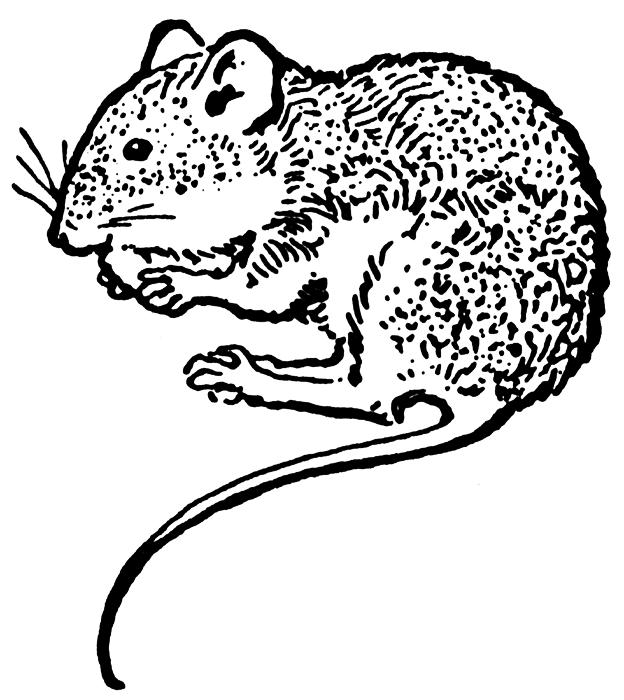 Unterstreiche die Subjekte doppelt mit Bleistift und Lineal.Ich mag Tiere.______________________________________________________________________________Vorletzte Weihnachten stand eine syrische Wüstenspringmaus auf meinem Wunschzettel.____________________________________________________________________________________________________________________________________________________________Mein Vater hätte mir auch gerne eine geschenkt.______________________________________________________________________________Aber meine Mutter war dagegen.______________________________________________________________________________„Ein Kater und eine Maus zusammen in der Wohnung?“______________________________________________________________________________„Das geht nicht gut.“______________________________________________________________________________Diese Maus ist bald gefressen.______________________________________________________________________________Ich wusste, dass es keinen Zweck hatte.______________________________________________________________________________Der Haushalt ist uns über den Kopf gewachsen.______________________________________________________________________________Herbert hat sich verknallt und ist abgehauen.______________________________________________________________________________Da wäre uns keine Zeit für eine Rennmaus geblieben.______________________________________________________________________________Wir waren froh, wenigstens saubere Wäsche zu haben.______________________________________________________________________________Aber dann kam der Tag, den ich bestimmt nie vergessen werde.______________________________________________________________________________Wie könnte die Geschichte weitergehen?Schreibe hier einen Schluss auf.___________________________________________________________________________________________________________________________________________________________________________________________________________________________________________________________________________________________________________________________________________________________________________________________________________________________________________________________________________________________________________________________________________________________________________________________________________________________________________________________________________________________________________________________________________________________________________________________________________________________________________________________________________________________________________________________________________________________________________________________________________________________________________________________________________________________________________________________________________________________________________________________________________________________________________________________________________________________________________________________Subjekte findenLies die Sätze durch.Frage: WER…? oder WAS…?Schreibe die Frage unterhalb des Satzes auf.Unterstreiche die Subjekte doppelt mit Bleistift und Lineal.Ich mag Tiere.Wer mag Tiere?Vorletzte Weihnachten stand eine syrische Wüstenspringmaus auf meinem Wunschzettel.Wer stand vorletzte Weihnachten auf meinem Wunschzettel?Mein Vater hätte mir auch gerne eine geschenkt.Wer hätte mir auch gerne eine geschenkt?Aber meine Mutter war dagegen.Wer war aber dagegen?„Ein Kater und eine Maus zusammen in der Wohnung?“Wer zusammen in der Wohnung? (Achtung: kein Verb!)„Das geht nicht gut.“Was geht nicht gut?Diese Maus ist bald gefressen.Wer ist bald gefressen?Ich wusste, dass es keinen Zweck hatte.Wer wusste?Wer hatte keinen Zweck?Der Haushalt ist uns über den Kopf gewachsen.Wer ist uns über den Kopf gewachsen?Herbert hat sich verknallt und ist abgehauen.Wer hat sich verknallt und ist abgehauen?Da wäre uns keine Zeit für eine Rennmaus geblieben.Wer wäre uns nicht für eine Rennmaus geblieben?Wir waren froh, wenigstens saubere Wäsche zu haben.Wer war froh, wenigstens saubere Wäsche zu haben?Aber dann kam der Tag, den ich bestimmt nie vergessen werde.Wer kam dann?Wer wird den Tag bestimmt nie vergessen?Deutsch: Satzglieder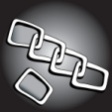 Deutsch: Satzglieder                                           LÖSUNG